Sourcetitle of the document____________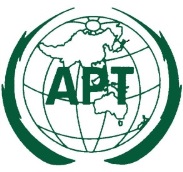 ASIA-PACIFIC TELECOMMUNITYThe 1st Meeting of the APT Conference Preparatory  Group for WRC-19 (APG19-1)The 1st Meeting of the APT Conference Preparatory  Group for WRC-19 (APG19-1)Document No.:APG19-1/INP-xxDocument No.:APG19-1/INP-xx26 – 28 July 2016, Chengdu, People’s Republic of China26 – 28 July 2016, Chengdu, People’s Republic of Chinaxx July 2016xx July 2016